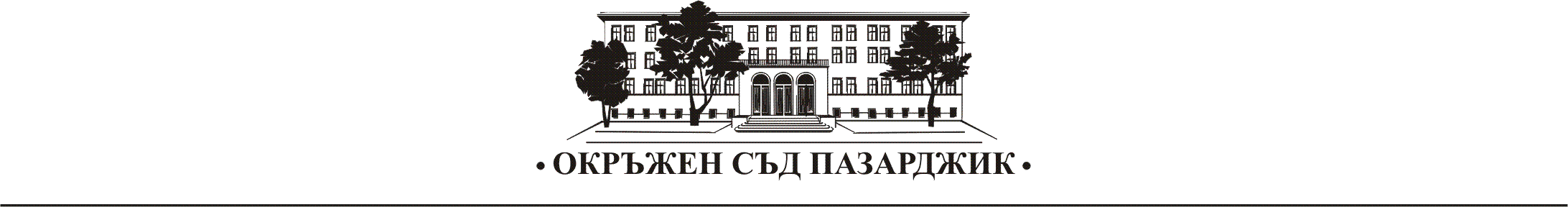     РЕПУБЛИКА БЪЛГАРИЯОКРЪЖЕН СЪД – ПАЗАРДЖИКПРЕДСТОЯЩИ ЗА РАЗГЛЕЖДАНЕ НАКАЗАТЕЛНИ ДЕЛА В ОКРЪЖЕН СЪД - ПАЗАРДЖИК ЗА 17.07.2020 ГОД. 		НОХД № 788/2019 год. – докладчик съдия Ирина Джунева, 17.07.2020 год., 09:30 часа.		Делото е върнато за ново разглеждане от Апелативен съд – Пловдив. Образувано е по внесен обвинителен акт от Окръжна прокуратура – Пазарджик. Срещу А.Ц. от гр. София е повдигнато обвинение за това, че като Управител на фирма в обект Екологичен гъбозавод – с. Черногорово поради немарливо изпълнение на правно-регламентирана дейност не е осигурил безопасни условия на труд на работните места и по непредпазливост е причинил смъртта на Н.М. Работникът е починал вследствие на токов удар от необезопасена машина – престъпление по чл.123, ал.1 НК.		За съдебното заседание са призовани 17 свидетели и 5 вещи лица.		НОХД № 63/2020 год. – докладчик съдия Ивета Парпулова, 17.07.2020 год., 09:30 часа.		Делото е образувано по обвинителен акт на Окръжна прокуратура – Пазарджик. Срещу К.Г. е повдигнато обвинение за това, че е държал с цел разпространение и разпространил на различни лица 0,935 гр синтетичен канабиноид.		За съдебното заседание са призовани 4 свидетели.		Изброените дела предстоят за разглеждане от съдебните състави и към настоящия момент се касае само за обвинения към посочените подсъдими лица. Съгласно чл. 16 НПК обвиняемият се счита за НЕВИНЕН до завършване на наказателното производство с влязла в законна сила присъда,  която установява противното. Маринела ЧавдароваПресслужба на Окръжен съд гр.Пазарджик034/409 509